Connecticut Housing Finance Authority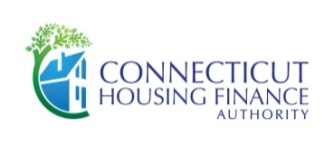 DELINQUENT LEVEL PAYMENTS AT PAYOFF				PERIOD ENDED:  _______  /  ________   /  _______IRRG\EXCEPT-DP FORM.DOCX MORTGAGOR’S LAST NAMESIX DIGIT CHFA LOAN #TOTAL DELINQUENCY AMOUNT# OF PAYMENTS DELINQUENT @ PAYOFFPTD OF LOANTOTAL (DP):